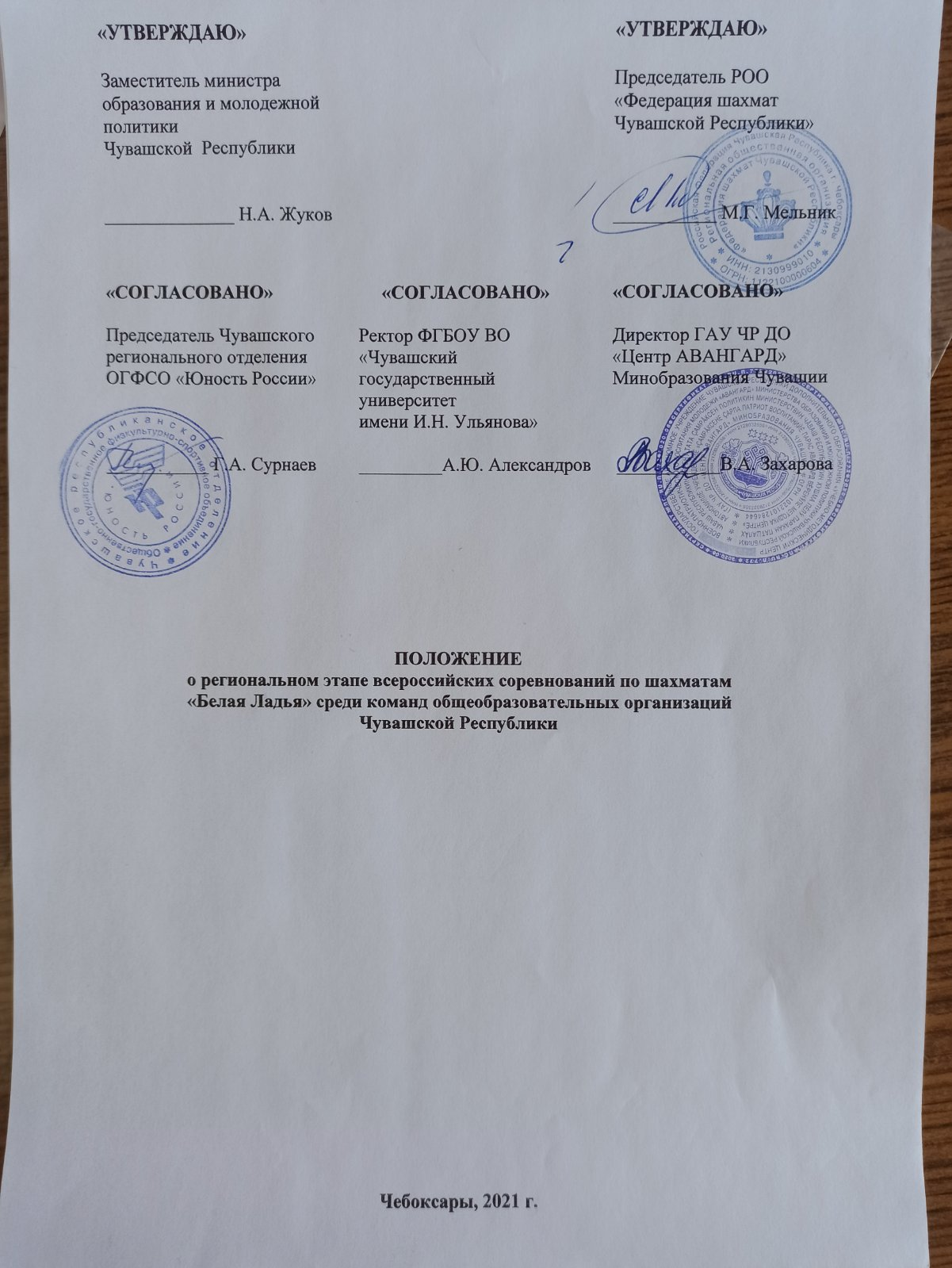 ПОЛОЖЕНИЕо региональном этапе всероссийских соревнований по шахматам«Белая Ладья» среди команд общеобразовательных организацийЧувашской РеспубликиЧебоксары, 2021 г.ОБШИЕ ПОЛОЖЕНИЯРегиональный этап всероссийских соревнований по шахматам «Белая Ладья» среди команд общеобразовательных организаций (далее - Соревнования) проводится в целях:пропаганды здорового образа жизни среди подрастающего поколения;духовно-патриотического воспитания молодежи;дальнейшей популяризации вида спорта «Шахматы» среди детей и подростков;стимулирования	педагогической	деятельности	руководителей	и	педагогов общеобразовательных организаций по совершенствованию внеклассной работы.Основными задачами Соревнований являются:создание единой системы соревнований по шахматам среди команд общеобразовательных организаций;выявление лучших общеобразовательных организаций по организации внеклассной работы;выявление одаренных в шахматах детей, повышение мастерства юных шахматистов.Официальный сайт соревнований: http://chuvashia-chess.ruСРОКИ И МЕСТО ПРОВЕДЕНИЯСоревнования проводятся в три этапа:I этап: отборочный турнир в формате онлайн 12 марта 2021 г. II этап: квалификационный турнир в формате онлайн 19 марта 2021 г.III этап: финал 2 апреля 2021 г.Место проведения турнира: Центр развития современных компетенций детей – Дом научной коллаборации имени С.А. Абрукова ФГБОУ ВО «Чувашский государственный университет имени И.Н. Ульянова», г. Чебоксары, ул. Университетская, 38Регистрация на турнир: 9.30 – 10.30Начало 1 тура:11.00ОРГАНИЗАТОРЫ МЕРОПРИЯТИЯОбщее руководство организацией и проведением Соревнований осуществляется  РОО «Федерация шахмат Чувашской Республики» при поддержке Министерства образования и молодежной политики Чувашской Республики, Центра развития современных компетенций детей – Дома научной коллаборации им. С.А.Абрукова Чувашского государственного университета имени И.Н. Ульянова, Чувашского регионального отделения ОГФСО «Юность России», ГАУ ЧР ДО «Центр АВАНГАРД» Минобразования Чувашии.Непосредственное проведение возлагается на судейскую коллегию, утвержденную РОО «Федерация шахмат ЧР».ТРЕБОВАНИЯ К УЧАСТНИКАМ И УСЛОВИЯ ИХ ДОПУСКАВ Соревновании принимают участие команды, сформированные из  обучающихся одной общеобразовательной школы Чувашской Республики в возрасте до 14 лет (2007 года рождения и моложе). Дата зачисления в общеобразовательную организацию - не позднее 1 сентября 2020 года.Состав команды: 5 человек, в т.ч. 4 игрока (не менее 1 девушки) и 1 тренер (представитель) команды. Капитаном команды является тренер команды.К участию в Соревнованиях допускаются по одной сборной команде, сформированной из обучающихся одной общеобразовательной организации, от общеобразовательных организаций Чувашской Республики.К участию в Соревнованиях не допускаются команды отделений шахмат детско-юношеских клубов физической подготовки, детско-юношеских спортивных школ, специализированных детско-юношеских спортивных школ олимпийского резерва, училищ олимпийского резерва, школ высшего спортивного мастерства, домов и дворцов творчества, а также сборные команды двух и более образовательных организаций.В случае выявления нарушений требований к участникам и условий их допуска на всех этапах, команда снимается с Соревнований и лишается занятых мест.Допуск врача: согласно п. 139, 140 приложения № 4 приказа Минздрава России от 1 марта 2016 года № 134-н «О порядке организации медицинской помощи лицам, занимающимся физической культурой и спортом»ПРОГРАММА СОРЕВНОВАНИЙI этап: 12 марта 10.00 – 14.40 онлайн-игры отборочного турнираII этап: 19 марта 10.00 – 14.40 онлайн-игры квалификационного турнираIII этап: 2 апреляМесто проведения: Центр развития современных компетенций детей – Дом научной коллаборации имени С.А. Абрукова ФГБОУ ВО «Чувашский государственный университет имени И.Н. Ульянова», г. Чебоксары, ул. Университетская, 389.30  - 10.30 – регистрация на финальный турнир11.00 – 14.30 – финал15.00 – объявление победителей и призеровСоревнования проводятся по правилам вида спорта «Шахматы», утвержденным приказом Минспорта России от 29 декабря 2020 года № 988 и не противоречащим Правилам игры в шахматы ФИДЕ. Игры отборочного и квалификационного турниров проводятся по Швейцарской системе в 7 туров. Жеребьевка онлайн-турниров производится автоматически программным обеспечением игровой платформы https://шахматнаяпланета.рф Претензии по жеребьевке  не принимаются. Игры финального турнира проводятся по круговой системе. При жеребьевке используется лицензионная компьютерная программа – Swiss-Manager. Претензии к программе не принимаются.Контроль времени в онлайн-турнирах: по 5 минут – на каждого игрока плюс за каждый сделанный ход каждому игроку добавляются 3 секунды. Контроль времени в финальном (очном) турнире по 15 минут на всю партию каждому участнику. Допустимое время опоздания на онлайн-туры – 0 минут, на финальном турнире – 5 минут. Команда может приступить к игре в неполном составе при наличии 2-х участников.Тренер команды, ответственный за проведение мероприятия в своей общеобразовательной организации, не имеет права участвовать в Турнире, но обязан выполнять организационно-координирующую функцию в команде, в частности:заранее донести до членов команды технические требования к оборудованию и программному обеспечению (Приложение № 3);зарегистрировать команду на игровой платформе https://шахматнаяпланета.рф. Регистрация команды на отборочный и квалификационный турниры Соревнования производится по приглашению не позднее чем, за 3 дня до начала турнира. Название команды должно включать в себя название общеобразовательной организации (школы), ученики должны идти в порядке расположения по доскам.информировать участников команды об их логинах и паролях на https://шахматнаяпланета.рф;информировать участников команды о дате и времени начала Отборочного турнира и  квалификационного турнира Соревнования в случае выхода в него.следить за дисциплиной в команде, донести информацию о регламенте и правилах турнира;информировать участников команды о необходимости играть самостоятельно и без подсказок со стороны, пояснить, что в случае читерства одного из участников команды, из турнира исключается вся команда целиком;предпринимать иные корректные действия от имени команды.Для участия в Отборочном и квалификационном Турнире Соревнований каждому участнику команды требуется зайти за 10 минут до начала Турнира в игровую зону под своим логином. Партия у каждого игрока команды будет открываться в каждом турнире автоматически.Таблица турнира, текущие результаты и партии участников будут доступны в меню Турниры / Командные / Название турнира на сайте https://шахматнаяпланета.рф. После завершения турнира, вся информация о нем будет доступна в Архиве турнира (Турниры / Командные / Архив турниров в самом низу страницы) на сайте https://шахматнаяпланета.рф.Команды играют со своими оппонентами на четырех виртуальных досках. При этом номера таких досок закреплены за игроками команд постоянно и не могут быть изменены:доска №1 - первый участник команды;доска №2 -  второй участник команды;доска №3 -  третий участник команды;доска №4 - четвертый участник команды (обязательно девочка);В рамках одного тура каждый из участников играет со своим оппонентом одну партию – цвет определятся автоматически.За победу в каждой партии участнику начисляются личные очки: за победу 1 очко, за ничью – 0,5 очков, за поражение – 0 очков.По итогам матча между командами в каждом туре считаются командные очки следующим образом:2 командных очка получает команда, которая в текущем туре набрала 2,5 или больше личных очков;1командное очко получает команда, которая в текущем туре набрала 2 личныхочка;0 командных очков получает команда, которая в текущем туре набрала 1,5 илименьше личных очков.Присуждение очков в онлайн-турнирах происходит автоматически с использованием программного обеспечения портала https://шахматнаяпланета.рфКоманды, занявшие места в первой половине итоговой таблицы отборочного турнира, получают право участия в квалификационном турнире Соревнований. Для участия в квалификационном турнире Соревнований дополнительные заявки подавать не требуется.Команды, занявшие с 1 по 6 места в квалификационном турнире, получают право участия в финальном (очном) турнире Соревнований.УСЛОВИЯ ПОДВЕДЕНИЯ ИТОГОВ СОРЕВНОВАНИЙКомандный зачет в финальном этапе Соревнований подводится по суммарному количеству очков, набранных всеми игроками команды во всех матчах.В случае равенства очков, места определяются в порядке указанного приоритета:по большему числу командных очков (выигрыш матча – 2 очка, ничья в матче – 1 очко);при равенстве командных очков – по результату матча между собой;по командному коэффициенту Бухгольца.При равенстве вышеуказанных показателей преимущество получает команда, игрок которой на 1-й доске набрал больше очков. Если игроки набрали одинаковое количество очков, сравниваются результаты на 2-ой доске, затем на 3-ей доске, затем на 4-ой доске.НАГРАЖДЕНИЕКоманды, занявшие 1 – 3 места в финальном этапе Соревнований, награждаются кубками и дипломами. Игроки команд награждаются медалями и дипломами.Общеобразовательные организации, команды которых принимают участие в отборочном и квалификационном онлайн-турнирах, награждаются электронными сертификатами.УСЛОВИЯ ФИНАНСИРОВАНИЯРОО «Федерация шахмат ЧР» осуществляет техническое и организационное обеспечение Соревнований.Организационные расходы по оплате питания судейской коллегии и обслуживающего персонала, награждение победителей и призеров дипломами, сертификатами, медалями и кубками производится за счет средств ГАУ ЧР ДО «Центр АВАНГАРД» Минобразования Чувашии.Расходы, связанные с организационно-техническим обеспечением финального турнира Соревнований, осуществляется за счет  ФГБОУ ВО «Чувашский государственный университет имени И.Н. Ульянова».Расходы, связанные с командированием команд для участия в финальном турнире Соревнования (оплата проезда к месту соревнований и обратно, суточные, питание) обеспечивают командирующие организации.ОБЕСПЕЧЕНИЕ БЕЗОПАСНОСТИ УЧАСТНИКОВ И ПРЕДСТАВИТЕЛЕЙОрганизатором Соревнования и руководителем Центра развития современных компетенций детей – Дома научной коллаборации имени С.А. Абрукова ФГБОУ ВО «Чувашский государственный университет имени И.Н. Ульянова» обеспечивается соблюдение законодательства и принятие мер, направленных на обеспечение санитарно-эпидемиологического благополучия населения на территории Чувашской Республики в условиях сохранения рисков распространения COVID-19.За обеспечение безопасности участников и представителей во время проведения финального турнира Соревнований ответственность несет организатор соревнований и руководитель Центра развития современных компетенций детей – Дома научной коллаборации имени С.А. Абрукова ФГБОУ ВО «Чувашский государственный университет имени И.Н. Ульянова». Ответственность за подготовку места проведения финального турнира Соревнований, прием и размещение участников, представителей, тренеров, судей, информирование о местах организации питья и питания участников соревнований, в т.ч. соблюдение техники безопасности и общественного порядка участников и представителей, возлагается на Центр развития современных компетенций детей – Дома научной коллаборации имени С.А. Абрукова ФГБОУ ВО «Чувашский государственный университет имени И.Н. Ульянова».Тренер (представитель) команды несет ответственность за жизнь, здоровье детей в пути и во время проведения Соревнований. ПОДАЧА ЗАЯВОК НА УЧАСТИЕДо подачи заявки на Соревнования на сайте https://шахматнаяпланета.рф  общеобразовательная организация должна зарегистрироваться и добавить учеников (участников турнира) в зарегистрированную школу. Заявка на участие в Соревнованиях, составленная по форме, и анкета команды (Приложения №№ 1, 2) направляются общеобразовательными организациями по электронной почте chessinschool21@yandex.ru до 17.00 (мск) 10 марта 2021 года. Заявки и анкеты, направленные после указанного срока, рассматриваться не будут.В заявке должно быть указано полное наименование общеобразовательной организации, ее адрес, телефон, факс, электронная почта и полностью ФИО директора общеобразовательной организации.За предоставление недостоверных данных команда может быть не допущена до Соревнований и (или) дисквалифицирована с Соревнований решением РОО «Федерация шахмат ЧР»Перед началом финального турнира Соревнований представители команд подают в комиссию по допуску участников следующие документы:оригиналы заявки на участие и анкеты по установленной форме (Приложения 1, 2), заверенные директором школы.Анализ ПЦР (за 3 дня до начала соревнований) либо справку о вакцинации от COVID19 	на каждого участника соревнований.АНТИЧИТЕРСКИЙ КОНТРОЛЬНа портале https://шахматнаяпланета.рф осуществляются меры по выявлению игроков, играющих с помощью компьютерных программ.Вы можете самостоятельно отправить жалобу администраторам портала. Для этого зайдите в профиль сомнительного игрока, кликнув на его логин, и нажмите кнопку “Пожаловаться” в левом нижнем углу. В описании жалобы сообщите, в какой партии, на ваш взгляд, игрок играл с помощью компьютерных программ.В течение 30 минут после окончания тура, в котором игралась сомнительная партия, жалоба может быть подана капитаном команды на имя главного судьи (электронная почта chessinschool21@yandex.ru) и она будет учтена судейской коллегией при распределении мест. В случае подачи жалобы и извещении об этом главного судьи, результаты турнира  подводятся после рассмотрения жалобы, но не позже, чем через три дня после окончания.Просим Вас быть вежливыми друг к другу при общении в чатах, личных сообщениях и на форуме. За пренебрежение правилами вежливости также может последовать наказание. Вы можете пожаловаться на сообщение, наведя на него  указателем мыши, щелкнув на появившийся справа треугольник с восклицательным знаком.Важно! Руководитель команды несет ответственность за то, чтобы участники команды играли самостоятельно и без подсказок со стороны.Данное положение является официальным вызовом на соревнование.КОНТАКТНАЯ ИНФОРМАЦИЯОфициальный сайт Соревнований: http://chuvashia-chess.ru По организационным вопросам обращаться:Куратор по шахматам в образовательных организациях Чувашской РеспубликиГришина Вера Рудольфовна. Тел.: 89170789139	email: chessinschool21@yandex.ru Приложение№1к Положению о региональном этапе всероссийских соревнований по шахматам«Белая Ладья»среди команд общеобразовательных организаций Чувашской РеспубликиЗАЯВКАна участие в региональном этапе всероссийских соревнований по шахматам «Белая Ладья» среди команд общеобразовательных организаций Чувашской РеспубликиПредставителькоманды	_____________ 	________________	Врач*	__________		_________________	Подпись	Расшифровка подписи	Подпись, печать		Расшифровка подписиДиректор общеобразовательной организации:		_____________ 		________________								Подпись, печать			Расшифровка подписи* требуется для участия в финальном турнире СоревнованияПриложение № 2к Положению о региональном этапе всероссийских соревнований по шахматам «Белая Ладья» среди команд общеобразовательных организаций Чувашской РеспубликиАнкетана участие в региональном этапе всероссийских соревнований по шахматам «Белая Ладья» среди команд общеобразовательных организаций Чувашской РеспубликиКоманда	Название команды на https://шахматнаяпланета.рфдоскадоскадоскадоска(девушка)Представитель«	»	20	г.Достоверность данных подтверждаюПредставителькоманды		/	/Подпись	Расшифровка подписиФ.И.О.Приложение № 3к Положению о региональном этапе всероссийских соревнований по шахматам «Белая Ладья» среди команд общеобразовательных организаций Чувашской РеспубликиТехнические требования к оборудованию и программному обеспечению.Технические требования коборудованию.Для участия в Соревновании необходимо на время его проведения каждому игроку и капитану команды иметь персональный компьютер (далее - ПК). Все ПК должны поддерживать и иметь установленной одну из следующих операционных систем (далее -ОС):Windows XP и выше;MacOS;Linux.Конфигурация ПК должна поддерживать устойчивую работу системы, постоянное (без сбоев) интернет-соединение на скорости не менее 1 Мбт/с.Для работы на ПК требуется установка одного из следующих браузеров с поддержкой HTML: GoogleChrome 17+, InternetExplorer 10+, MozillaFirefox 11+, Opera 12.1+, Safari 7+). Оперативная память на ПК должна быть не меньше 2 GB.Технические характеристики телефонов и планшетов: Андроид 5.0 и выше, у Apple требования - iOS 8.0 и выше. По мощности телефона для Андроид такие требования: экран: 8.0 дюймов, процессор: ARM v6+ или x86; dualcore 1.5 Ghz и выше.Для iOS - любой с версией 8.0 и выше.ВАЖНО! При наличии файрвола для браузера должна быть открыта возможность устанавливать соединения с серверами https://шахматнаяпланета.рф Подготовка к участию в Соревновании. Программное обеспечение.Программное обеспечение может быть запущено участниками с веб-сайта https://шахматнаяпланета.рф Требуется заранее проверить совместимость компьютера, на котором планируется игра в Соревновании. Для этого требуется запустить игровую зону, войти под полученным логином и паролем, перейти в меню «Игровой зал» и нажать кнопу «Играть». Если ходы соперника и Ваши ходы показываются, то компьютер полностью совместим с игровой зоной. Если ходы не показываются, требуется установить последнюю версию браузера (например, GoogleChrome c сайта https://www.google.ru/chrome/browser/desktop/index.html).Вопросы безопасности.Игровая программа-клиент представляет собой веб-приложение, не имеющее доступа к системным ресурсам, что исключает распространение вредоносных программ.Краткое наименование общеобразовательной организацииФИО руководителя ООНаименование общеобразовательной организации (в соответствии с Уставом)Телефон ООАдрес общеобразовательной организацииE-mail№Фамилия, имя, отчествоДата рожденияДата зачисления в общеобразовательную организациюВиза врача*1.2.3.4.ФамилияИмяОтчествоДата рожденияЛогин на https://шахматнаяпланета.рфЛогин на https://шахматнаяпланета.рфФамилияИмяОтчествоДата рожденияЛогин на https://шахматнаяпланета.рфЛогин на https://шахматнаяпланета.рфФамилияИмяОтчествоДата рожденияЛогин на https://шахматнаяпланета.рфЛогин на https://шахматнаяпланета.рфФамилияИмяОтчествоДата рожденияЛогин на https://шахматнаяпланета.рфЛогин на https://шахматнаяпланета.рфФамилияИмяОтчествоТелефонЛогин на https://шахматнаяпланета.рфЛогин на https://шахматнаяпланета.рф